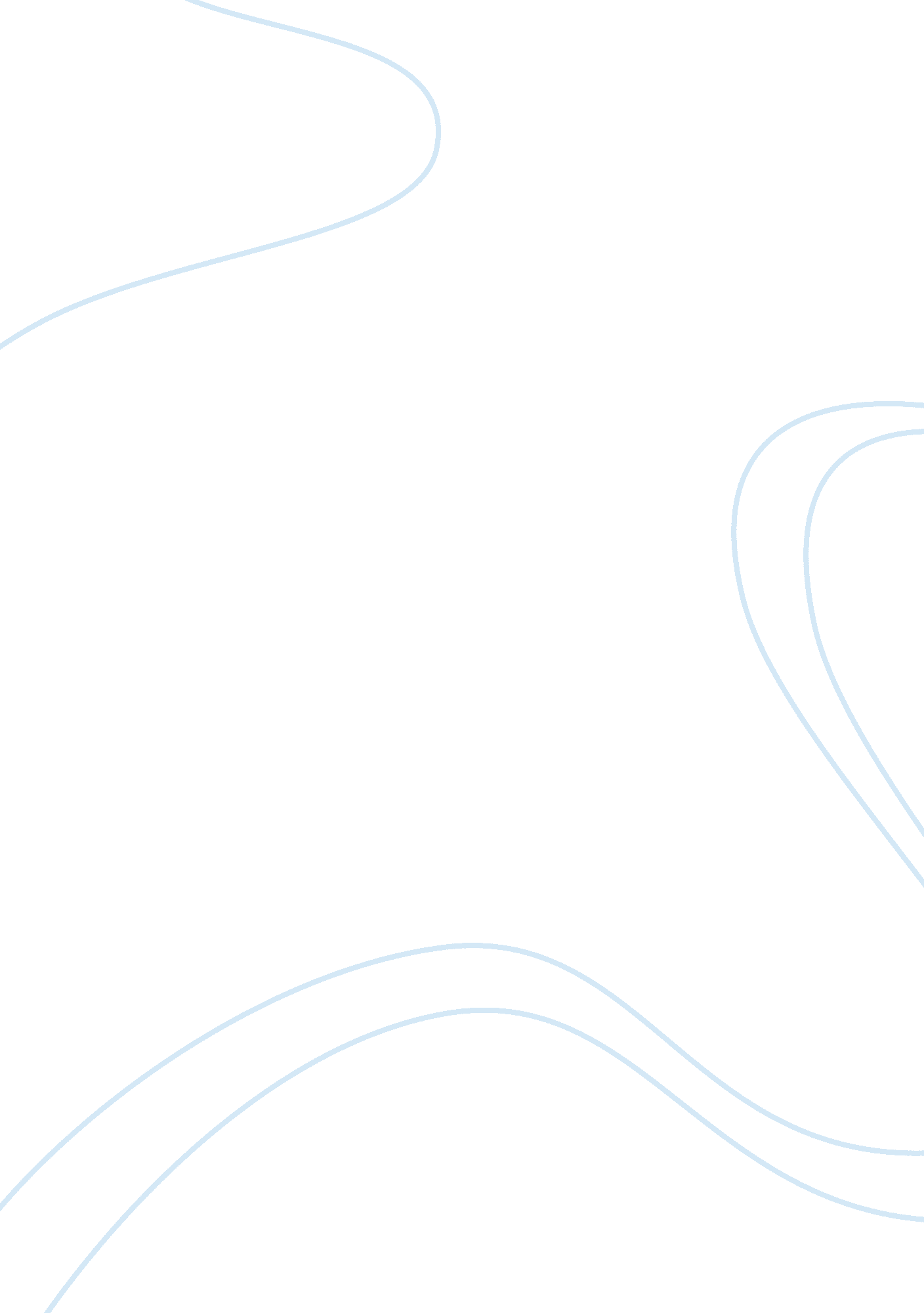 Corporate social responsibility sprit essayBusiness, Corporate Governance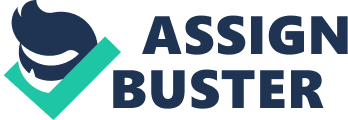 Sprinter’s commitment to good corporate governance and the continuous improvement in corporate governance is further elaborated in the Statement on Corporate Governance Of this Annual Report. Sprite supports green initiatives/products and takes this into account during suppliers and vendors selection process and also in other stages our procurement process. Our objective is to select suppliers and vendors that will complement our efforts to improve sustainability of our products and at the same time reduced cost, improve product quality and ultimately creating a more efficient supply chain. At Sprite, we are committed to providing our customers with the highest level of satisfaction. We engage and interact with our customers and consumers via our website, Faceable page and Twitter. We also keep consumers updated with health information and updates regarding our products, in particular our “ Sprite” brand mineral water which contains high level of arthroscopic acid (OSHA). Recent research done by Professor Christopher Excel of Keel University, UK highlighted that drinking Sprite, a silicon (OSHA) rich mineral water daily will help remove aluminum from the human body. Aluminum has been linked to causing the Alchemist’s disease. We once again, have been awarded with the prestigious Frost & Sullivan Asia Pacific Bottled Company of the Year 201 3 award. This reaffirms our leadership position in the industry and our commitment in innovation and our efforts towards achieving excellence in what we do. Community Sprite cares about the well-being of the local community, we believe in sharing with our community for the improvement and the overall well-being and to promote growth. Regular and ad-hoc contributions are extended to schools, under-privileged children’s homes, associations, local temples and mosques and to other charitable entities. Other activities undertaken by Sprite include annual and regular sponsorships of sporting, entertainment, educational and cultural events. Below are some Of the community events sponsored by us during the year: ; 20th Sprite Cup Basketball Tournament 201 3, Jota Kimball, Saba ; Sprite Tapping Open Badminton Championship, Laura, Mating and Selma, Perk ; Sprite Cup Tennis Tournament, Tapping, Perk 10th Sprite Cup Written English Competition, Perk We also collaborate and work closely with the Tapping local authorities by contributing and maintaining of the street light boxes at popular tourist attractions such as the Tapping Zoo, for the purposes of beautifying and promoting Tapping as a heritage town. Regular plant tours are conducted for school children, government department officers, suppliers, customers, members of clubs and associations and also members of the public. Sprite welcomes the public to visit its plant in Tapping and is transparent about its manufacturing process for education purpose as well as to boost confidence amongst the consumers on the quality of our processes and products. During the visit, visitors will be able to obtain valuation information about types of water, the health benefits of drinking sufficient water as well as the special characteristic and health benefits Of OSHA Work Place Sprite recognizes that our employees are our greatest asset; they are major contributors to our success and play a critical part in helping the Group achieve its business objectives. Therefore, we strongly believe in the continuous development in technical and non-technical skills, performance management and growth of our people. Sprite also recognizes that to maintain a competitive edge, we need to attract and retain talent. One of the ways is by establishing the Employees’ Share Option Scheme (“ SEES”) in March 2012 for eligible employees and directors as a way Of appreciating and recognizing their contributions towards the Group. In 2013, Sprite Bad made its second grant under SEES amounting to 4. Million options to eligible employees of the Group and the employees have until March 201 7 to exercise their options. Our human capital development programmer include in-house and external training and seminars, provision of information/ knowledge sharing platform to encourage communication and to improve knowledge sharing. High performing employees will be identified and enrolled in executive training programmer to help them improve skills and knowledge and at the same time building peer-to-peer networking and self- confidence to become successful leaders in our organization. 